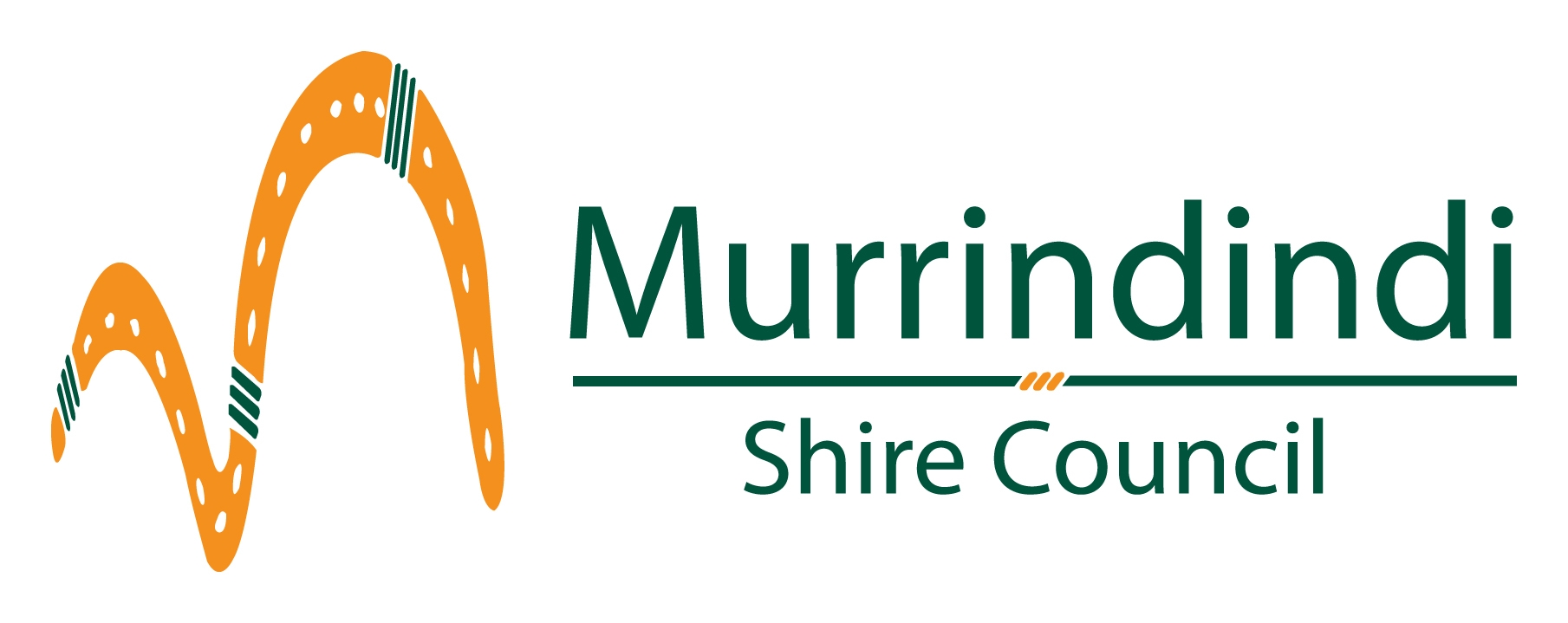 Public Liability InsuranceHirers of Council FacilitiesCouncil can offer limited liability cover to ‘Casual’ Hirers of Council Owned and Controlled Facilities.  Liability Cover $10 million.This policy is for casual ‘one-off’ hiring’s and is not for regular users or hirers.Eg: Hire of Hall for Private FunctionNote:  Should there be a claim, the hirer will be responsible for excessName of Hirer:		Address:		Email Address:			Facility being Hired:	Purpose of Hire:	Date(s)			Signed:			Insurance Fee (Premium) is $35.00 incl. GSTDate Paid          /     /			Receipt No:	Receipt to 50120.5145.1001 – Public Liability Insurance (Inc GST)Return to:	Murrindindi Shire Council		PO Box 138		Alexandra   3714